    Őcsény Község Polgármesterepolgarmester@ocseny.hu"Az önkormányzati képviselő a település (fővárosi kerület, megye) egészéért vállalt felelősséggel képviseli a választóinak az érdekeit." Magyarország helyi önkormányzatairól szóló 2011. évi CLXXXIX. törvény 32. § (1)M E G H Í V ÓMagyarország helyi önkormányzatairól szóló 2011. évi CLXXXIX. törvény 45. §-a szerinti jogkörömnél fogva Őcsény Község Önkormányzata Képviselő-testületének soron következő nyilvános ülését2019. január 16. (szerda) 16.00 óráraösszehívom. Az ülés helye: Őcsény Község Önkormányzat tanácstermeAz előterjesztések-nyilvános ülés és írásos előterjesztés esetén-az alábbi elérhetőségen kerülnek közzétételre: http://www.ocseny.hu/html/TESTULETI-ULESEK/eloterjesztesek NAPIREND1.) 2019. évi járási START munkaprogram megtárgyalásaElőterjesztő: Fülöp János polgármester-írásbeli előterjesztés2.) Tájékoztatás a központi háziorvosi ügyeleti feladatellátásról Előterjesztő: Fülöp János polgármester- szóbeli  előterjesztésŐcsény, 2019. január 16.       Fülöp János       polgármester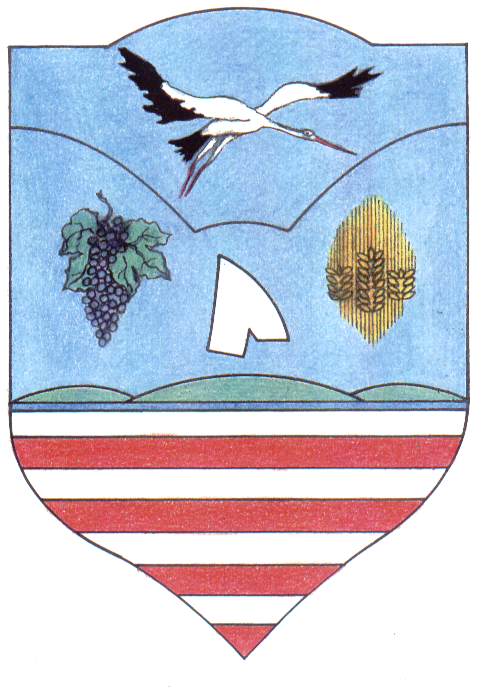 